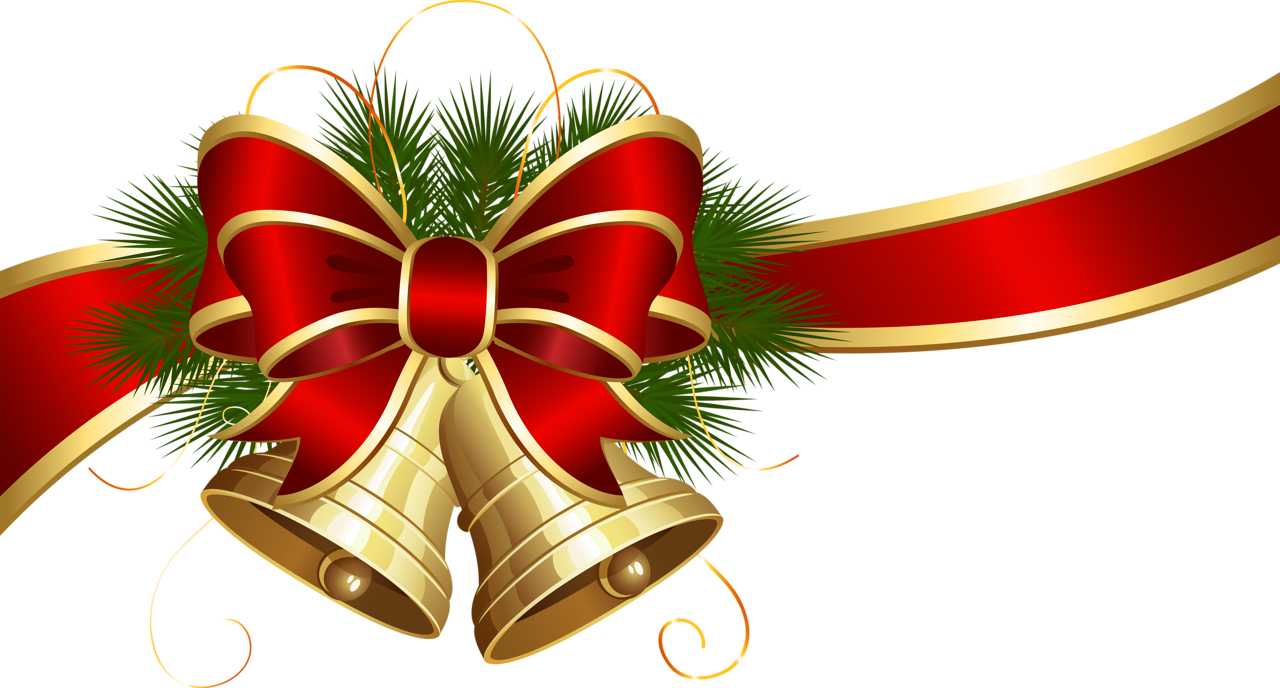 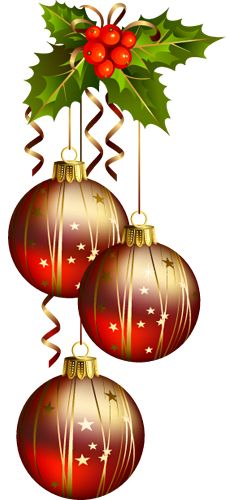 Szeretettel várjuk Önt és kedves családját közös
gyertyagyújtásra Advent négy vasárnapján!
Ünnepeljünk együtt Pécelen, a Kossuth téren!
 December 2.
15.30-tól 16.45 óráig óráig kézműves foglalkozás a Napsugár Bölcsőde közreműködésével.Helyszín: Kúria Rendezvényház17.00 órától karácsonyi műsor a Baptista Gyülekezet és Adventista Gyülekezet szervezésében.
Gyertyagyújtás 
 December 9.
15.30-tól 16.45 óráig kézműves foglalkozás a  Lázár Ervin Városi Könyvtár és Szemere Pál Művelődési Ház közreműködésével.Helyszín: Kúria Rendezvényház17 órától karácsonyi műsor a Kármel Pünkösdi Gyülekezet szervezésében.Gyertyagyújtás December 16.15.30-tól 16.45 óráig kézműves foglalkozás a Péceli Óvodák és Bölcsőde részvételével.Helyszín: Kúria Rendezvényház17. órától karácsonyi műsorral szolgál a Katolikus Egyházközség (A Coelestis Regina Kórus és a Szent Erzsébet Iskola 7. osztályának „Nagyszalontai betlehemes előadása).Gyertyagyújtás December 23.15.30-tól 16.45 óráig Katica Könyvműhely adventi bábelőadás és meseolvasás, forró kakaóval és vajas kaláccsal.Helyszín: Kúria Rendezvényház17. órától karácsonyi műsor a Péceli Női Kar az Omega Gyülekezet, Lakatos Bakos Nikolett és csapata, közreműködésévelGyertyagyújtás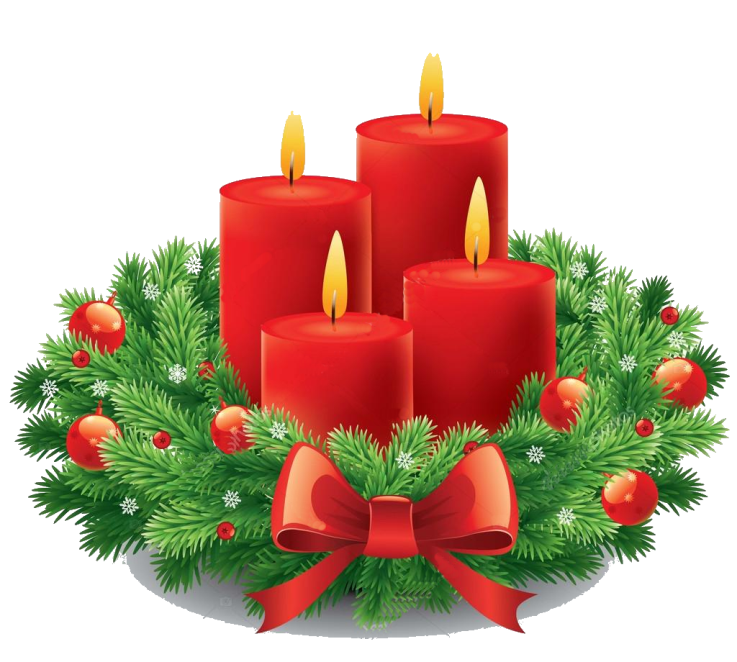 A műsorok után legyen vendégünk egy meleg teára, pogácsára és apró süteményre!Szeretettel vár minden péceli lakost az önkormányzat nevében:

Szöllősi Ferenc Attila 
polgármester